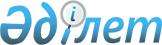 Сайлау учаскелерін құру туралы
					
			Күшін жойған
			
			
		
					Ақмола облысы Жарқайың ауданы әкімінің 2015 жылғы 23 қарашадағы № 8 шешімі. Ақмола облысының Әділет департаментінде 2015 жылғы 9 желтоқсанда № 5114 болып тіркелді. Күші жойылды - Ақмола облысы Жарқайың ауданы әкімінің 2018 жылғы 29 қарашадағы № 3 шешімімен
      Ескерту. Күші жойылды - Ақмола облысы Жарқайың ауданы әкімінің 29.11.2018 № 3 (ресми жарияланған күнінен бастап қолданысқа енгізіледі) шешімімен.

      РҚАО-ның ескертпесі.

      Құжаттың мәтінінде түпнұсқаның пунктуациясы мен орфографиясы сақталған.
      "Қазақстан Республикасындағы сайлау туралы" Қазақстан Республикасының 1995 жылғы 28 қыркүйектегі Конституциялық Заңының 23-бабына, "Қазақстан Республикасындағы жергілікті мемлекеттік басқару және өзін-өзі басқару туралы" Қазақстан Республикасының 2001 жылғы 23 қаңтардағы Заңына сәйкес, аудан әкімі ШЕШІМ ЕТТІ:
      1. Жарқайың ауданының аумағында сайлау учаскелері қосымшаға сәйкес құрылсын.
      2. Жарқайың ауданы әкімінің 2014 жылғы 3 наурыздағы № 1 "Сайлау учаскелерін құру туралы" (Нормативтік құқықтық актілерінің мемлекеттік тіркеу тізілімінде № 4050 болып тіркелген, 2014 жылғы 4 сәуірінде "Жарқайың тынысы" және "Целинное знамя" аудандық газеттерінде жарияланған) шешімінің күші жойылды деп танылсын.
      3. Шешім Ақмола облысының Әділет департаментінде мемлекеттік тіркелген күнінен бастап күшіне енеді және ресми жарияланған күнінен бастап қолданысқа енгізіледі.
      "КЕЛІСІЛДІ"
      "23" 11 2015 жыл Жарқайың ауданының сайлау учаскелері
      № 482 сайлау учаскесі
      Орналасқан жері: Державин қаласы, Жастар шағын ауданы, 5 үй, 46 пәтер, телефоны 8 (71648) 4 – 03 – 20.
      Шекаралары: Степной кенті - 5, 17, 25;
      Молодежный шағын ауданы - 1, 2, 3, 4;
      6а үй коттедж, ОП - 6 шағын ауданы, тұрғын үй - 2;
      шағын ауданы Нефтебаза кенті - 1, 2, 3, 4, 5, 6, 7, 8, 9;
      шағын ауданы Гормолзавод кенті 1, 2, 3.
      № 483 сайлау учаскесі
      Орналасқан жері: Державин қаласы, Школьный қиылысы 1, Жарқайың ауданының білім бөлімінің "Жанында интернаты бар Ақпан Үкібаев атындағы орта мектебі" мемлекеттік мекемесінің ғимараты, телефоны 8 (71648) 9 – 19 – 41.
      Шекаралары: шағын ауданы ДСУ - 71 кенті - 1, 2, 3, 3а, 4, 5, 6, 7, 8, 10, 10а, 11, 12, 14, 14а, 15, 16, 16а, 19, 20, 21, 23, 24, 25, 28, 29;
      Южный қиылысы - 1, 3, 5, 7, 9, 11, 13, 15, 17, 21, 111;
      Школьный қиылысы - 3, 3а, 3б, 4, 5, 5а, 5б, 6, 7а, 7б, 8, 10, 12, 14, 16, 17, 18, 20, 22, 26, 28, 30, 32, 34, 36, 38, 40, 44;
      Московская көшесі - 1, 5, 22, 24, 26, 30, 33, 36, 38, 39;
      Юбилейная көшесі - 10, 11, 12, 13, 14, 17, 18, 19, 20, 21, 22;
      Мәлік Ғабдуллин көшесі - 31, 58, 123, 124, 125, 126, 127, 128, 129, 130, 131, 132, 133, 134, 135, 136, 137, 138, 139, 141, 143, 146, 148, 150, 152, 154, 156, 160;
      Набережная көшесі - 82, 82а, 86а, 88, 90, 92, 94, 96, 98, 100, 102, 104, 106, 108, 110, 112, 114, 116, 118, 120;
      Вокзальная көшесі - 52, 54, 56, 58, 60, 61, 62, 63, 64, 65, 66, 67, 69а, 71, 72, 73, 89, 91;
      Станционная көшесі - 41, 43, 45;
      Ақпан Үкібаев көшесі - 118, 120, 122, 124, 125, 126, 127, 128, 129, 130, 131, 132, 133, 134, 135, 136, 137, 138, 139, 141, 142, 144, 147, 149, 151, 153, 155, 159, 161, 163, 167, 169, 171;
      Мир көшесі - 111, 112, 113, 114, 115, 116, 117, 118, 119, 120, 121, 122, 123, 124, 125, 125а, 126, 128, 129, 130, 131, 131а, 132, 133, 134, 135, 135а, 136, 137, 138, 139, 140, 141, 142, 143, 144, 145, 146, 147, 148, 150, 151, 152, 153, 155, 157, 159, 161;
      Ишимская көшесі - 103, 105, 107, 108а, 109, 110, 111, 112, 113, 114, 115, 116, 118, 119, 121, 122, 123, 124, 125, 127, 128, 129, 130, 131, 133, 134, 135, 136, 137, 138, 139, 140, 141, 142, 143, 144, 145, 147, 148, 150, 152, 153а, 154, 155, 156, 169.
      № 484 сайлау учаскесі
      Орналасқан жері: Державин қаласы, Захаров көшесі 37, Жарқайың ауданының мәдениет және тілдерді дамыту бөлімінің жанындағы "Жарқайың аудандық мәдениет үйі" мемлекеттік коммуналдық қазыналық кәсіпорыны, телефоны 8 (71648) 9 – 18 – 51.
      Шекаралары: Майкөтов көшесі - 1, 2а, 3, 4, 5, 6, 7, 8, 9, 10, 11, 13, 14, 15, 16, 17, 18, 19, 21, 22, 23, 24, 25, 26, 27, 29, 31, 32, 34, 35, 36, 37, 38, 39, 40, 41, 43, 44, 45, 46, 47, 48, 49, 51, 53, 54, 55, 57, 59, 60, 61, 63;
      Ниязбаев көшесі - 1, 3, 5, 6, 7, 9, 11, 13, 15, 17, 21, 23, 25, 30, 32, 34, 45, 47;
      Мәлік Ғабдуллин көшесі - 89, 91, 93, 95, 96, 98, 99, 101, 102, 103, 104, 105, 106, 108, 109, 110, 111, 112, 112а, 113, 115;
      Ленин көшесі - 1, 2, 3, 4, 5, 6, 7, 8, 9, 10, 11, 11а, 12, 13, 17, 19, 20, 21, 23, 26, 27, 40, 42, 44, 46;
      Станционная көшесі - 1, 1а, 1б, 3, 5, 7, 9, 11, 13, 17, 19, 21, 23, 25, 27, 29, 31, 33, 35;
      Ақпан Үкібаев көшесі - 82, 86, 87, 88, 89, 91, 91а, 92, 94, 96, 97, 98, 99, 100, 101, 102, 103, 104, 105, 106, 107, 108, 109, 110, 111, 113, 115, 117, 119;
      Набережная көшесі - 21, 23, 25, 27, 29, 29а, 31, 33, 35, 37, 39, 40, 41, 42, 43, 45, 46, 47, 48, 50, 52, 54, 56, 62, 64, 66, 68, 70, 72, 74, 76, 80;
      Мир көшесі - 82, 89, 96, 98, 99, 100, 101, 102, 103, 104, 105, 106, 107, 108, 109, 110;
      Вокзальная көшесі - 24, 26, 30, 37, 38, 39, 40, 41, 42, 43, 44, 48, 49, 50, 51, 53, 55, 57, 59, 61;
      Захаров көшесі - 20, 24, 26, 28, 30, 32, 36, 38, 40, 42, 44, 46, 47, 48, 50, 51, 52, 53, 54, 56, 59, 61, 63, 65, 67, 69, 71.
      № 485 сайлау учаскесі
      Орналасқан жері: Державин қаласы, Комсомольская көшесі 36, Жарқайың ауданының білім бөлімінің "Надежда Крупская атындағы орта мектебі" мемлекеттік мекемесінің ғимараты, телефоны 8 (71648) 9-10-56.
      Шекаралары: Комсомольская көшесі - 1, 2, 3, 4, 5, 6, 7, 8, 9, 10, 12, 13, 14, 15, 16, 17, 20, 21, 22, 24, 25, 27, 28, 30, 31, 33, 35, 37, 38, 39, 42, 44, 45, 46, 47, 48;
      Пушкин көшесі - 1, 2, 4, 5, 6, 7, 8, 10, 11, 13, 14, 16, 18, 20, 21, 22, 23, 24, 25, 26, 27, 28, 31, 33, 42, 45, 46, 47, 48, 49, 50, 51, 52;
      Абай көшесі – 1, 13, 15, 19, 20, 21, 23, 24, 25, 26, 27, 28, 29, 30, 31, 33, 34, 35, 36, 37, 38, 39, 40, 41, 42, 43, 44, 45, 46, 47, 48, 49, 50, 51, 52, 53, 55, 56;
      Хасенов қиылысы - 4, 6, 8, 10, 12, 14, 15, 15а, 16, 17, 20, 21, 22, 23, 24, 25, 26, 27, 28, 29, 30, 31, 32, 34, 35, 37, 38, 40, 42, 44, 46, 48, 50, 54;
      Мир көшесі - 34, 36, 38, 40, 42, 43, 44, 45, 45а, 46, 47, 48, 49, 49а, 50, 51, 52, 53, 54, 55, 56, 57, 58, 59, 60, 61, 62, 64, 66, 67, 68, 69, 70, 71, 73, 75, 77, 79, 81, 83а, 85;
      Ишимская көшесі - 44, 47, 48, 49, 51, 53, 54, 55, 58, 59, 60, 61, 62, 63, 64, 66, 67, 69, 70, 71, 73, 78, 79, 80, 81, 82, 83, 86, 88, 89, 90, 91, 92, 93, 95, 97, 98, 99, 99а, 99б, 99в, 100, 101, 102, 104, 106;
      Захаров көшесі - 1, 4, 6, 7, 8, 9, 11, 13, 14, 15, 16, 17, 19, 21, 23, 25, 27;
      Мәлік Ғабдуллин көшесі - 51, 53, 55, 56, 57, 58, 59, 60, 61, 63, 65, 68, 70, 71, 72, 73, 74, 76, 77, 78, 79, 80, 81, 82, 84, 86, 88, 90;
      Ақпан Үкібаев көшесі - 46, 48, 50, 53, 54а, 56, 58, 61, 63, 64, 65, 66, 68, 69, 70, 71, 72, 73, 74, 75, 76, 77, 78, 80;
      Вокзальная көшесі - 1, 2, 3, 4, 5, 6, 7, 8, 9, 10, 11, 12, 13, 14, 15, 16, 17, 19, 21, 23, 25, 27, 57;
      шағын ауданы ПМК - 43 кенті - 1, 2, 3, 4, 5, Погрузбюро шағын ауданы, үй 1, 4.
      № 486 сайлау учаскесі
      Орналасқан жері: Державин қаласы, Северный қиылысы 1, Жарқайың ауданының білім бөлімінің "Николай Островский атындағы орта мектебі" мемлекеттік мекемесінің ғимараты, телефоны 8 (71648) 4 – 02 – 26.
      Шекаралары: Целинная көшесі - 1а, 2, 2а, 2б, 2в, 4, 6, 7, 8, 9, 10, 11, 12, 13, 14, 15, 16, 18, 19, 20, 21, 22, 23, 24, 25, 26, 27, 28, 29, 30, 31, 32, 33, 34, 35, 36, 38, 40, 42, 44, 46, 47, 48, 49, 50, 52, 54, 55, 56, 57, 58, 59, 60, 61, 63, 65, 66, 68, 70, 71, 72, 73, 74, 76, 78, 84;
      Ыдырыс Смағұлов көшесі - 1, 1а, 1б, 2, 2а, 4, 4а, 5, 6, 7, 8, 9, 10, 11, 13, 15, 16, 17, 19, 21, 23, 27, 31, 33;
      шағын аудан Заводской кенті - 1, 2, 3, 5, 5а, 6, 7, 8, 9, 11, 12, 13;
      Заводской қиылысы - 2, 3;
      Северный қиылысы - 3, 11, 12, 13, 14, 15, 16, 17, 18, 19, 20, 21, 22, 23, 24, 25, 26, 27, 28, 30, 31, 32, 33, 34, 35, 37, 38, 39;
      шағын аудан Швейная фабрика кенті үй - 3, 4, 5, 6, 8;
      Целинный қиылысы – 1, 2, 4, 6, 8, 10;
      Трудовая көшесі - 1, 2, 3, 4, 5, 5а, 6, 7, 8, 9, 10, 12, 14, 16, 18, 20, 22, 24;
      Ақпан Үкібаев көшесі - 1, 1а, 3, 3а, 5, 5а, 7, 7а, 9, 11, 13, 14, 15, 16, 17, 18, 19, 20, 21, 22, 23, 24, 25, 26, 27, 28, 29, 30, 31, 32, 33, 35, 38, 39, 40, 41, 42, 43, 45, 47;
      Набережная көшесі - 1, 2, 3, 4, 5, 6, 7, 8, 9, 10, 11, 13, 14, 16, 17, 19, 20, 24, 28, 30, 34, 36;
      Ишимская көшесі - 2, 3, 4, 5, 6, 7, 8, 9, 10, 11, 12, 13, 15, 16, 17, 18, 19, 20, 21, 23;
      Мир көшесі - 1, 1а, 1б, 2, 2а, 2б, 3, 3а, 4, 4а, 5, 6, 7, 8, 9, 10, 11, 12, 13, 14, 15, 17, 18, 19, 20, 21, 22, 23, 24, 25, 26, 27, 28, 29, 31, 33, 35, 37, 43, 43а;
      Мәлік Ғабдуллин көшесі - 2, 4, 6, 8, 10, 12, 14, 15, 16, 17, 18, 19, 20, 21, 22, 23, 24, 25, 26, 27, 28, 29, 30, 31, 32, 33, 34, 35, 36, 37, 38, 39, 41, 42, 43, 44, 45, 46, 48, 50, 52.
      № 487 сайлау учаскесі
      Орналасқан жері: Баранкөл ауылы, Мир көшесі 2, Жарқайың ауданының білім бөлімінің "Баранкөл бастауыш білім беру мектебі" мемлекеттік коммуналдық мекемесінің ғимараты, телефоны 8 (71648) 5 – 29 – 44.
      Шекаралары: Баранкөл ауылы.
      № 488 сайлау учаскесі
      Орналасқан жері: Уәлиханов ауылы, Школьная көшесі 3, Жарқайың ауданының білім бөлімінің "Уәлиханов орта мектебі" мемлекеттік мекемесінің ғимараты, телефоны 8 (71648) 93 – 8 - 44.
      Шекаралары: Уәлиханов ауылы, Достық ауылы.
      № 489 сайлау учаскесі
      Орналасқан жері: Гастелло ауылы, Юность даңғылы 7, Жарқайың ауданы мәдениет және тілдерді дамыту бөлімі жанындағы "Гастелло мәдениет үйі" мемлекеттік коммуналдық қазыналық кәсіпорының ғимараты, телефоны 8 (71648) 97 – 5 – 18.
      Шекаралары: Гастелло ауылы.
      № 490 сайлау учаскесі
      Орналасқан жері: Далабай ауылы, Оспанов көшесі 2, Жарқайың ауданының білім бөлімінің "Өмірлік орта мектебі" мемлекеттік мекемесінің ғимараты, телефоны 8 (71648) 93 – 1 – 12.
      Шекаралары: Далабай ауылы, Московская, Гагарин, Ленин көшелері.
      № 491 сайлау учаскесі
      Орналасқан жері: Донское ауылы, Ленин көшесі 1, Жарқайың ауданының білім бөлімінің "Дон бастауыш жалпы білім беру мектебі" мемлекеттік мекемесінің ғимараты, телефоны 8 (71648) 73 – 1 – 74.
      Шекаралары: Донское ауылы.
      № 492 сайлау учаскесі
      Орналасқан жері: Шойындыкөл ауылы, Школьная көшесі 2, Жарқайың ауданының білім бөлімінің "Шойындыкөл негізгі жалпы білім беру мектебі" мемлекеттік мекемесінің ғимараты, телефоны 8 (71648) 37 – 1 – 20.
      Шекаралары: Шойындыкөл ауылы.
      № 493 сайлау учаскесі
      Орналасқан жері: Зерноградское ауылы, Октябрь көшесі 13, Жарқайың ауданының білім бөлімінің "Зерноград негізгі жалпы білім беру мектебі" мемлекеттік мекемесінің ғимараты, телефоны 8 (71648) 5 – 10 – 00.
      Шекаралары: Зерноградское ауылы.
      № 494 сайлау учаскесі
      Орналасқан жері: Костычево ауылы, Московская көшесі 23, Жарқайың ауданының білім бөлімінің "Октябрдің 50 жылдығы атындағы орта мектебі" мемлекеттік мекемесінің ғимараты, телефоны 8 (71648) 93 – 4 – 71.
      Шекаралары: Костычево ауылы.
      № 495 сайлау учаскесі
      Орналасқан жері: Львовское ауылы, Мир көшесі 2, Жарқайың ауданының білім бөлімінің "Львовский негізгі жалпы білім беру мектебі" мемлекеттік мекемесінің ғимараты, телефоны 8 (71648) 95 – 2 – 29.
      Шекаралары: Львовское ауылы.
      № 496 сайлау учаскесі
      Орналасқан жері: Далабай ауылы, Оспанов көшесі 2, Жарқайың ауданының білім бөлімінің "Өмірлік орта мектебі" мемлекеттік мекемесінің ғимараты, телефоны 8 (71648) 93 – 1 – 52.
      Шекаралары: Далабай ауылы, Абай көшесі.
      № 497 сайлау учаскесі
      Орналасқан жері: Нахимовка ауылы, Алтынсарин көшесі 32, Жарқайың ауданы білім бөлімінің "Нахимов негізгі жалпы білім беру мектебі" мемлекеттік мекемесінің ғимараты, телефоны 8 (71648) 5 – 11 – 49.
      Шекаралары: Нахимовка ауылы.
      № 498 сайлау учаскесі
      Орналасқан жері: Отрадное ауылы, Сейфуллин көшесі 10, Жарқайың ауданының білім бөлімінің "Отрадный орта мектебі" мемлекеттік мекемесінің ғимараты, телефоны 8 (71648) 98 – 2 - 68.
      Шекаралары: Отрадное ауылы, Кенское ауылы.
      № 499 сайлау учаскесі
      Орналасқан жері: Пригород ауылы, Рабочих даңғылы 8, Жарқайың ауданының білім бөлімінің "Абай атындағы орта мектебі" мемлекеттік коммуналдық мекемесінің ғимараты, телефоны 8 (71648) 7 – 11 – 02.
      Шекаралары: Пригород ауылы, Державин қаласы, шағын аудан Облспецконтора кенті - 1, 2, 3, 4, 5, 6, 7, 8, 9, 9а, 10, 11, 13, 14, 15, 16.
      № 500 сайлау учаскесі
      Орналасқан жері: Пятигорское ауылы, Қасым Давлеталин көшесі 35, Жарқайың ауданының білім бөлімінің "Пятигор орта мектебі" мемлекеттік мекемесінің ғимараты, телефоны 8 (71648) 99 – 4 – 84.
      Шекаралары: Пятигорское ауылы.
      № 501 сайлау учаскесі
      Орналасқан жері: Құмсуат ауылы, Целинный көшесі 23, Жарқайың ауданының білім бөлімінің "Ростов негізгі мектебі" мемлекеттік коммуналдық мекемесінің ғимараты, телефоны 8 (71648) 5 – 28 – 01.
      Шекаралары: Құмсуат ауылы.
      № 502 сайлау учаскесі
      Орналасқан жері: Тасты-Талды ауылы, Ленин көшесі 11, Жарқайың ауданының білім бөлімінің "Тасты-Талды орта мектебі" мемлекеттік мекемесінің ғимараты, телефоны 8 (71648) 96-2-22.
      Шекаралары: Тасты-Талды ауылы, Жаңадала ауылы.
      № 503 сайлау учаскесі
      Орналасқан жері: Тасөткел ауылы, Абай көшесі 3, Жарқайың ауданының білім бөлімінің "Тасөткел негізгі мектебі" мемлекеттік коммуналдық мекемесінің ғимараты, телефоны 8 (71648) 95 – 4 – 81.
      Шекаралары: Тасөткел ауылы.
      № 504 сайлау учаскесі
      Орналасқан жері: Тассуат ауылы, Советская көшесі 23, Жарқайың ауданының білім бөлімінің "Тассуат негізгі мектебі" мемлекеттік коммуналдық мекемесінің ғимараты, телефоны 8 (71648) 93 – 2 – 80.
      Шекаралары: Тассуат ауылы.
      № 505 сайлау учаскесі
      Орналасқан жері: Үшқарасу ауылы, Абай көшесі 13, Жарқайың ауданы білім бөлімінің "Қарасу негізгі жалпы білім беру мектебі" мемлекеттік мекемесінің ғимараты, телефоны 8 (71648) 98 – 5 – 01.
      Шекаралары: Үшқарасу ауылы.
      № 506 сайлау учаскесі
      Орналасқан жері: Бірсуат ауылы, Поздняков көшесі 20, Жарқайың ауданының білім бөлімінің "Фурманов орта мектебі" мемлекеттік мекемесінің ғимараты, телефоны 8 (71648) 93 – 5 – 82.
      Шекаралары: Бірсуат ауылы.
					© 2012. Қазақстан Республикасы Әділет министрлігінің «Қазақстан Республикасының Заңнама және құқықтық ақпарат институты» ШЖҚ РМК
				
      Жарқайың ауданының
әкімі

А.Үйсімбаев

      Жарқайың аудандық
аумақтық сайлау
комиссиясының төрайымы

В.Сидорина
Жарқайың ауданы
әкімінің
2015 жылғы "23" 11
№ 8 шешіміне
қосымша